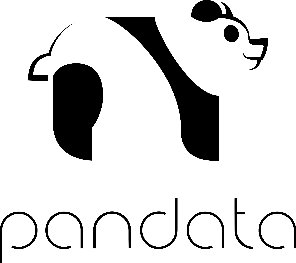 Junior Data ScientistPandata is a Cleveland-based group of data scientists who help organizations derive value from data. We’re rapidly becoming the go-to resource for data science solutions in Northeast Ohio with services spanning critical functions from sales and marketing to operations and security. What you will doWork with clients to prioritize business and information needsAcquire, curate, and clean data from a wide variety of both public and private sourcesIdentify, analyze, and interpret trends or patterns in complex data setsPresent information using data visualization techniques and toolsBuild and validate predictive models and machine learning algorithmsDevelop reports and presentations to communicate findings and recommendations Collaborate with engineering and product teams to translate solutions into productionContinue to grow your knowledge of data science tools and processesRepresent Pandata at various community and regional eventsYour backgroundUndergraduate degree in quantitative field (mathematics, statistics, engineering, …) or equivalent certification or experienceDemonstrated creativity, problem-solving aptitude, and business acumenProficient in a statistical computing language (R, Python, Matlab, …)Proficient in SQL and relational database conceptsExperience using business intelligence tools (Tableau, Power BI, …)Track-record of excellent communication and presentation skillsUnderstanding of machine learning and statistical conceptsUnderstanding of data mining from a variety of formats (JSON, XML, HTML, Text, etc..)Benefits401k planHealth, dental, and visionUnlimited Coursera certifications